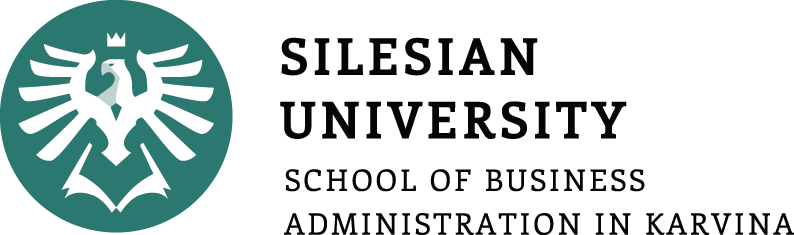 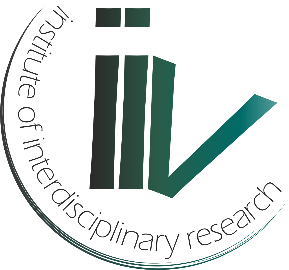 Working Papers in Interdisciplinary Economics and Business Research

Silesian University in Opava
School of Business Administration in Karviná
Institute of Interdisciplinary Research
Univerzitní nám. 1934/3
733 40 Karviná
Czech Republic
http://www.iivopf.cz/
email: iiv@opf.slu.cz
+420 596 398 237CitationBÁDAL, B. and J. NOVÁKOVÁ, 2015. Název příspěvku. Working Paper in Interdisciplinary Economics and Business Research no. 1. Silesian University in Opava, School of Business Administration in Karviná.AbstractBedřich Bádal, Jana Nováková: Název příspěvkuLorem ipsum dolor sit amet, consectetur adipiscing elit, sed do eiusmod tempor incididunt ut labore et dolore magna aliqua. Ut enim ad minim veniam, quis nostrud exercitation ullamco laboris nisi ut aliquip ex ea commodo consequat. Duis aute irure dolor in reprehenderit in voluptate velit esse cillum dolore eu fugiat nulla pariatur. Excepteur sint occaecat cupidatat non proident, sunt in culpa qui officia deserunt mollit anim id est laborum. Lorem ipsum dolor sit amet, consectetur adipiscing elit, sed do eiusmod tempor incididunt ut labore et dolore magna aliqua. Ut enim ad minim veniam, quis nostrud exercitation ullamco laboris nisi ut aliquip ex ea commodo consequat. Duis aute irure dolor in reprehenderit in voluptate velit esse cillum dolore eu fugiat nulla pariatur. Excepteur sint occaecat cupidatat non proident, sunt in culpa qui officia deserunt mollit anim id est laborum. Lorem ipsum dolor sit amet, consectetur adipiscing elit, sed do eiusmod tempor incididunt ut labore et dolore magna aliqua. Ut enim ad minim veniam, quis nostrud exercitation ullamco laboris nisi ut aliquip ex ea commodo consequat. Duis aute irure dolor in reprehenderit in voluptate velit esse cillum dolore eu fugiat nulla pariatur. Excepteur sint occaecat cupidatat non proident, sunt in culpa qui officia deserunt mollit anim id est laborum.Key wordslorem, ipsum dolor, sit amet, consectetur, adipiscing elit, sed do, eiusmod temporJEL: F1, F31ContactsBedřich Bádal, Department of Finance and Accounting, School of Business Administration, Silesian University, Univerzitní nám. 1934/3, 733 40 Karviná, Czechia, e-mail: badal@opf.slu.cz.Jana Nováková, Departament of Economics and Public Administration, School of Business Administration, Silesian University, Univerzitní nám. 1934/3, 733 40 Karviná, Czechia, e-mail: novakova@opf.slu.cz.AcknowledgementPublication of this paper was supported by …….. The support is gratefully acknowledged.IntroductionLorem ipsum dolor sit amet, consectetur adipiscing elit, sed do eiusmod tempor incididunt ut labore et dolore magna aliqua. Ut enim ad minim veniam, quis nostrud exercitation ullamco laboris nisi ut aliquip ex ea commodo consequat. Duis aute irure dolor in reprehenderit in voluptate velit esse cillum dolore eu fugiat nulla pariatur. Excepteur sint occaecat cupidatat non proident, sunt in culpa qui officia deserunt mollit anim id est laborum. Lorem ipsum dolor sit amet, consectetur adipiscing elit, sed do eiusmod tempor incididunt ut labore et dolore magna aliqua. Ut enim ad minim veniam, quis nostrud exercitation ullamco laboris nisi ut aliquip ex ea commodo consequat. Duis aute irure dolor in reprehenderit in voluptate velit esse cillum dolore eu fugiat nulla pariatur. Excepteur sint occaecat cupidatat non proident, sunt in culpa qui officia deserunt mollit anim id est laborum. Lorem ipsum dolor sit amet, consectetur adipiscing elit, sed do eiusmod tempor incididunt ut labore et dolore magna aliqua. Ut enim ad minim veniam, quis nostrud exercitation ullamco laboris nisi ut aliquip ex ea commodo consequat. Duis aute irure dolor in reprehenderit in voluptate velit esse cillum dolore eu fugiat nulla pariatur. Excepteur sint occaecat cupidatat non proident, sunt in culpa qui officia deserunt mollit anim id est laborum.Lorem ipsum dolor sit amet, consectetur adipiscing elit, sed do eiusmod tempor incididunt ut labore et dolore magna aliqua. Ut enim ad minim veniam, quis nostrud exercitation ullamco laboris nisi ut aliquip ex ea commodo consequat. Duis aute irure dolor in reprehenderit in voluptate velit esse cillum dolore eu fugiat nulla pariatur. Excepteur sint occaecat cupidatat non proident, sunt in culpa qui officia deserunt mollit anim id est laborum. Lorem ipsum dolor sit amet, consectetur adipiscing elit, sed do eiusmod tempor incididunt ut labore et dolore magna aliqua. Ut enim ad minim veniam, quis nostrud exercitation ullamco laboris nisi ut aliquip ex ea commodo consequat. Duis aute irure dolor in reprehenderit in voluptate velit esse cillum dolore eu fugiat nulla pariatur. Excepteur sint occaecat cupidatat non proident, sunt in culpa qui officia deserunt mollit anim id est laborum. Lorem ipsum dolor sit amet, consectetur adipiscing elit, sed do eiusmod tempor incididunt ut labore et dolore magna aliqua. Ut enim ad minim veniam, quis nostrud exercitation ullamco laboris nisi ut aliquip ex ea commodo consequat. Duis aute irure dolor in reprehenderit in voluptate velit esse cillum dolore eu fugiat nulla pariatur. Excepteur sint occaecat cupidatat non proident, sunt in culpa qui officia deserunt mollit anim id est laborum.Review of Relevant LiteratureLorem ipsum dolor sit amet, consectetur adipiscing elit, sed do eiusmod tempor incididunt ut labore et dolore magna aliqua. Ut enim ad minim veniam, quis nostrud exercitation ullamco laboris nisi ut aliquip ex ea commodo consequat. Duis aute irure dolor in reprehenderit in voluptate velit esse cillum dolore eu fugiat nulla pariatur.SubtitleLorem ipsum dolor sit amet, consectetur adipiscing elit, sed do eiusmod tempor incididunt ut labore et dolore magna aliqua. Ut enim ad minim veniam, quis nostrud exercitation ullamco laboris nisi ut aliquip ex ea commodo consequat. Duis aute irure dolor in reprehenderit in voluptate velit esse cillum dolore eu fugiat nulla pariatur.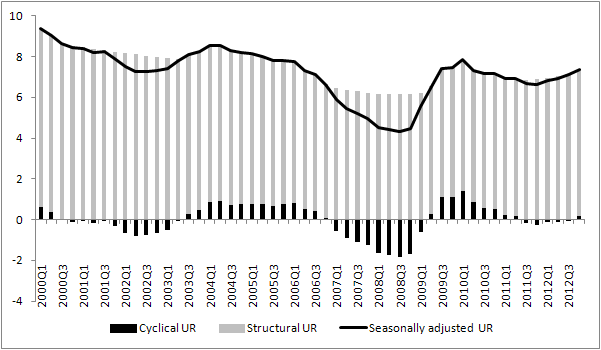 Fig. 1: Decomposition of unemployment (quarterly data) – Czech Republic(Source: Eurostat)Tab. 1: Real gross domestic product growth in NUTS 3 regionsSource: OECDConclusionLorem ipsum dolor sit amet, consectetur adipiscing elit, sed do eiusmod tempor incididunt ut labore et dolore magna aliqua. Ut enim ad minim veniam, quis nostrud exercitation ullamco laboris nisi ut aliquip ex ea commodo consequat. Duis aute irure dolor in reprehenderit in voluptate velit esse cillum dolore eu fugiat nulla pariatur. Excepteur sint occaecat cupidatat non proident, sunt in culpa qui officia deserunt mollit anim id est laborum. Excepteur sint occaecat cupidatat non proident, sunt in culpa qui officia deserunt mollit anim id est laborum.ReferencesAfeen, H., 1993. Econometric Analysis, 2nd Ed. New York: Macmillan.Crow, K. J., 1991. Accounting for the Slowdown. In: M. Kosters, ed. Workers and their Wages. Washington, DC: American Enterprise Institute Press, pp. 107-145.Doleželová, L., Hadlač, M., Kadlecová, M., Martinát, S. and M. Polednik, 2014. Redevelopment potential of brownfields: A-B-C classification and its practical application. E+M: Ekonomie a Management, vol. 17, no. 2, pp. 34-44.Doyal, S. K. and T. Hoffman, 2007.  An integrated Inventory Model for a single Supplier-single Customer Problem. International Journal of Production Research, vol.15, no. 7, pp. 107-111.Kim, K. L. and D. Perner, 2010. A JIT lot-splitting Model for Supply Chain Management: Enhancing Buyer–Supplier Linkage. International Journal of Economics, vol. 86, no. 4, pp. 1-10.Mecl, K., 2006. New Member States of the EU: Current Trends in Regional Disparities. ERSA conference paper no. 148. [online]. [2014-05-27]. Available from: http://www-sre.wu-wien.ac.at/ersa/ersaconfs/ersa06/papers/148.pdf.Tlacek, J., 1995. The Demand-for-Money Function. Institute of Economics of the Czech National Bank Prague Working Paper no. 41.Xacheci, K., 2011. Impacts of the Global Economic Crisis on the European Labor Market Performance: the Case of Visegrad Group Countries. In: M. Tvrdon and I. Majerova, eds. Proceedings of the 10th International Scientific Conference: Economic Policy in the European Union Member Countries: Selected Papers. Karviná: SU OPF, pp. 38-43.OECD. OECD Factbook 2013. Population and Migration: Total population. [online]. [2014-04-12]. Available from: www.oecd-ilibrary.org/total-population_5k4dpmvgqn8t.pdf?contentType=&itemId=%2fcontent%2fchapter%2ffactbook-2013-1.Basic citation rules:1. All citations should be in references and vice versa.2. References have to be cited in the text as in the following examples: ‐ Single Author: (Stavárek, 2008). ‐ Two authors: (Tvrdoň and Majerová, 2009).  ‐ Three authors: (Heryán, Palečková and Radić, 2015).  ‐ Four or more authors: (Tuleja et al., 2000). ‐ Authors names as part of sentence: Kotler (2006) states.....; We refer to Friedman (1967)…..; Kozel et al. (2014) argue that research…… 
3. For more than one references from the same author in the same year, references should be identified by the letters ‘a’, ‘b’, ‘c’, ‘d’ etc., e.g. (Bádal, 2013a). 
4. For „quoted“ material page number is required: (Keller, 2014, p. 22).
5. Footnotes or endnotes should not be used for references!20052006200720082009Hlavní Město Praha8.17.64.49.3-5.1Středočeský4.611.52.77.5-6.6Jihočeský7.76.6-2.32.7-2.2Plzeňský4.37.7-0.4-1.0-3.0Karlovarský3.92.11.13.0-2.2Ústecký6.16.30.16.2-0.4Liberecký10.94.9-3.03.5-5.5Královehradecký4.54.22.16.2-3.0Pardubický4.59.02.23.7-5.6Vysočina6.96.92.11.5-2.8Jihomoravský6.07.62.79.4-4.3Olomoucký3.04.71.96.9-4.4Zlínský7.57.61.510.6-4.2Moravskoslezský10.44.32.27.7-8.6(1)